Figure S1 Top: Time series of deseasonalized mothly NO2 columns from OMI/AURA for the period between 2005 and 2020 at the pixel where Ag. Dimitrios is located. Bottom: Time series of mean annual NO2 columns from OMI/AURA at the same location. The shaded area denotes the standard deviation of the mean values and the trend is shown in blue. Figure S2. Timeseries of NO2 hourly measurements (blue dots) in the station of Florina and the daily mean NO2 (orange line) for the summer of 2018 (top) and 2019 (bottom).Figure S3. Timeseries of NO2 hourly measurements (blue dots) in the station of Amyntaio and the daily mean NO2 (orange line) for the summer of 2018 (top) and 2019 (bottom).Figure S4 (a) Seasonal averaged NO2 tropospheric columns in summer 2018 from S5P/TROPOMI retrieval; (b) LOTOS-EUROS NO2 tropospheric simulation in summer 2018 after the averaging kernels of the satellite product are applied.Figure S5 (a) Aggregated NOx a priori emissions over the four grid pixels in Northwest Greece in summer 2018 used for the base run; (b) Aggregated NOx a posteriori emissions assimilated using S5P/TROPOMI observations over the four grid pixels in Northwest Greece as in summer 2018.Figure S6 (a) Diurnal variability of NOx a priori emissions and a posteriori NOx emissions derived from TROPOMI assimilation over the grid pixel the power plants of Kardia (top), Amyntaio (middle) and Meliti (bottom) are located in summer 2018; (b) the same for summer 2019.Table S1. Statistics of the comparison of LOTOS-EUROS surface simulations with the a priori emissions (base run) and the simulations with the a posteriori emissions (assimilated) with in situ surface measurements in summer 2018. P.P. refers to power plant.Figure S 7 Windroses for the pixels around around the power plant and city of Bitola in summer 2018.Figure S 8 Windroses for the pixels around around the power plant and city of Bitola in summer 2019.Figure S 9 Windroses for the pixels around the power plant and city of Meliti in summer 2018 (top) and 2019 (bottom).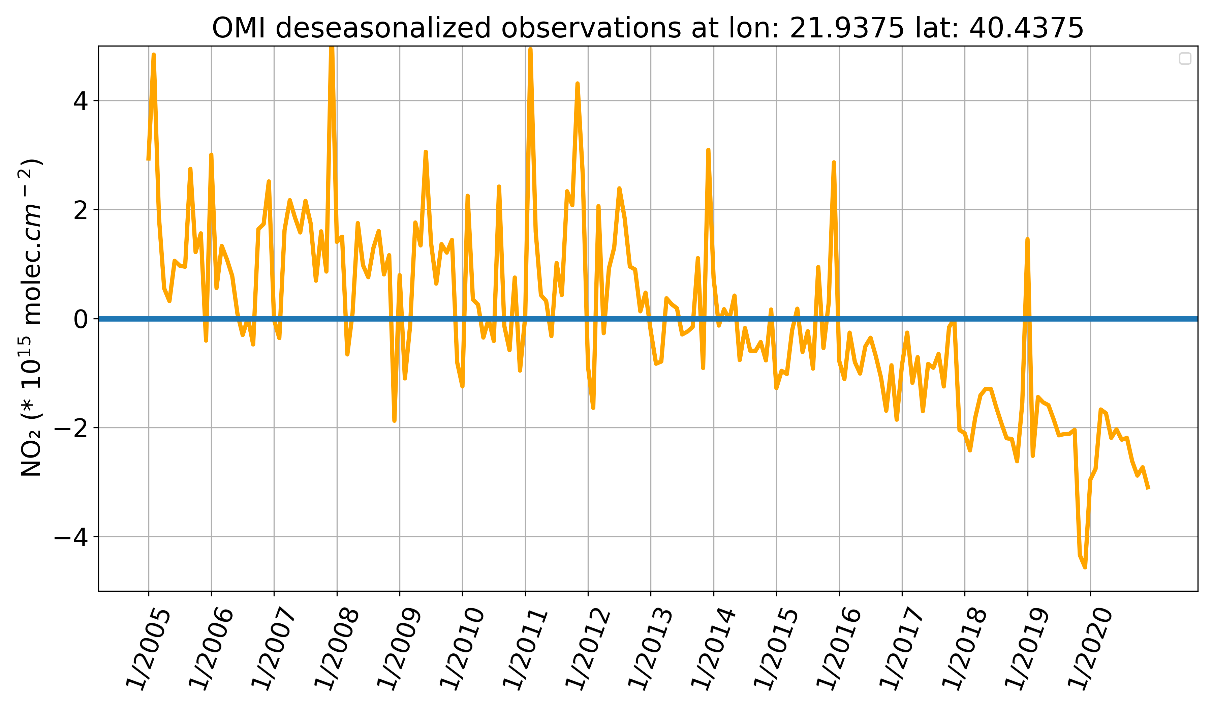 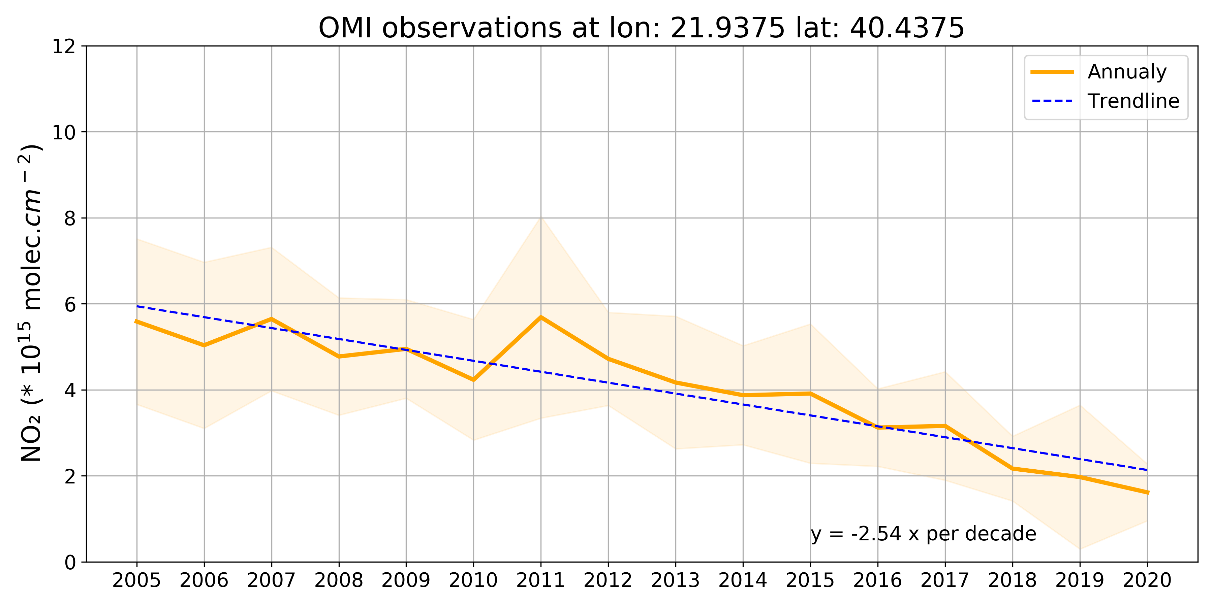 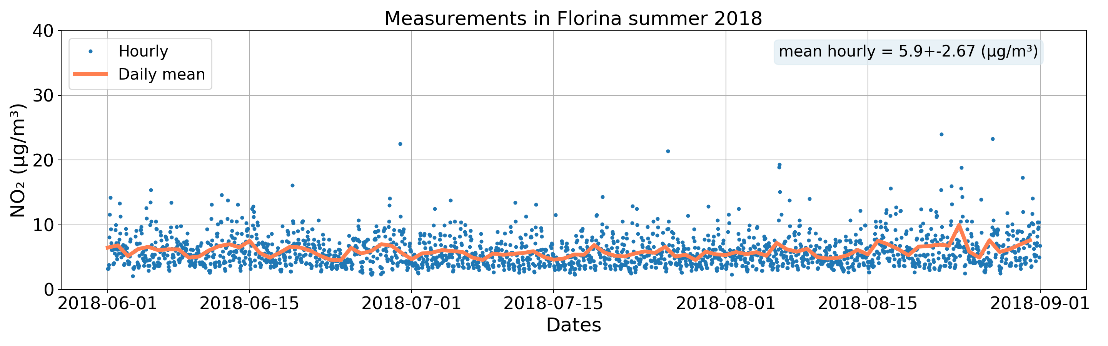 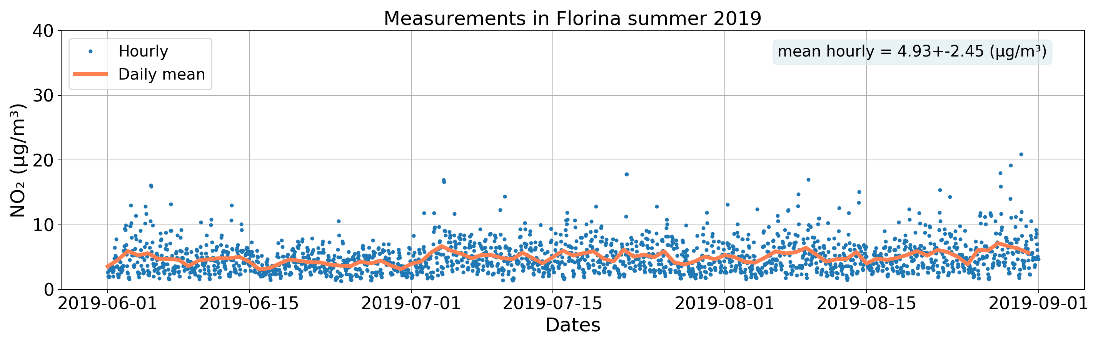 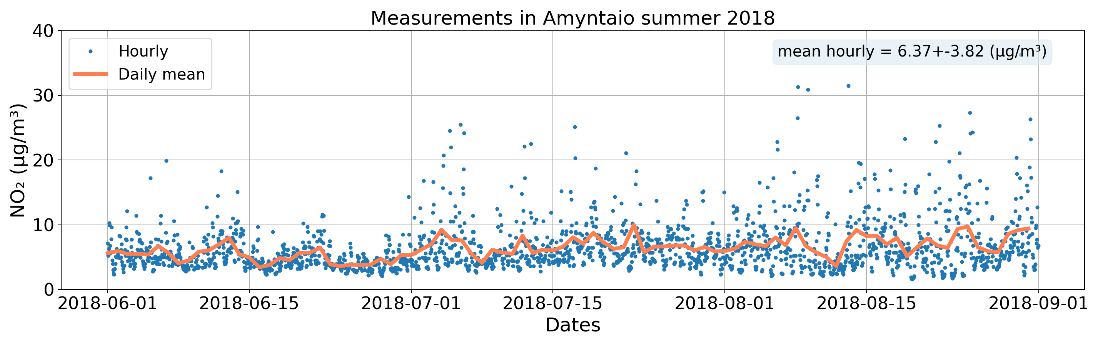 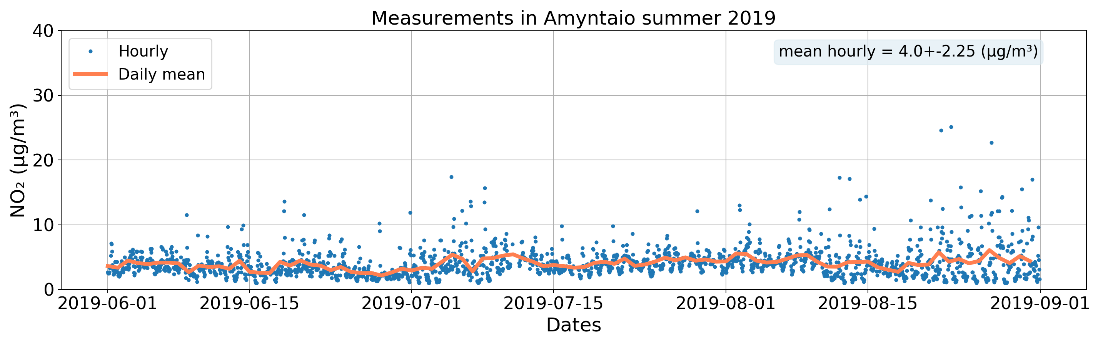 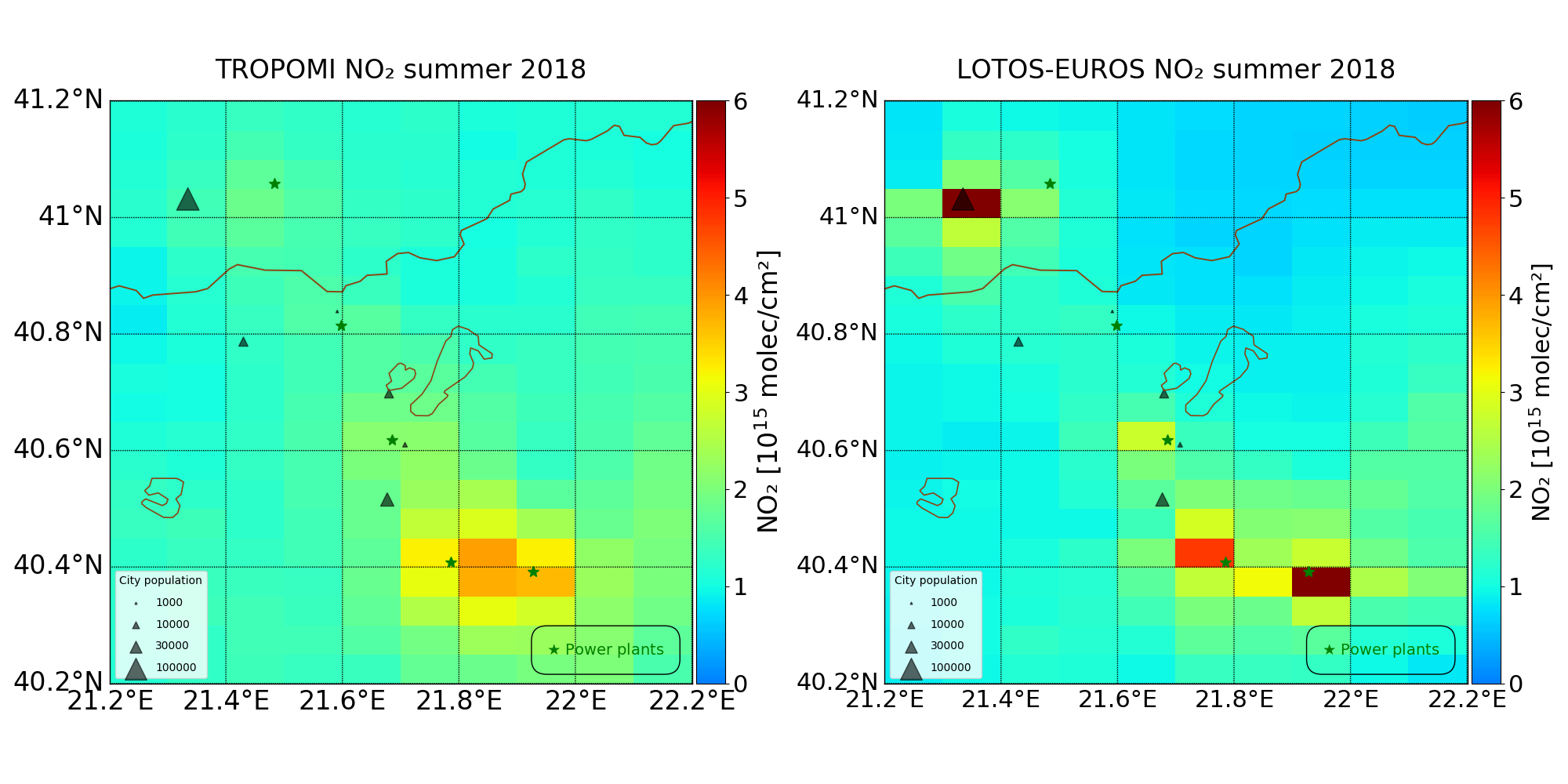 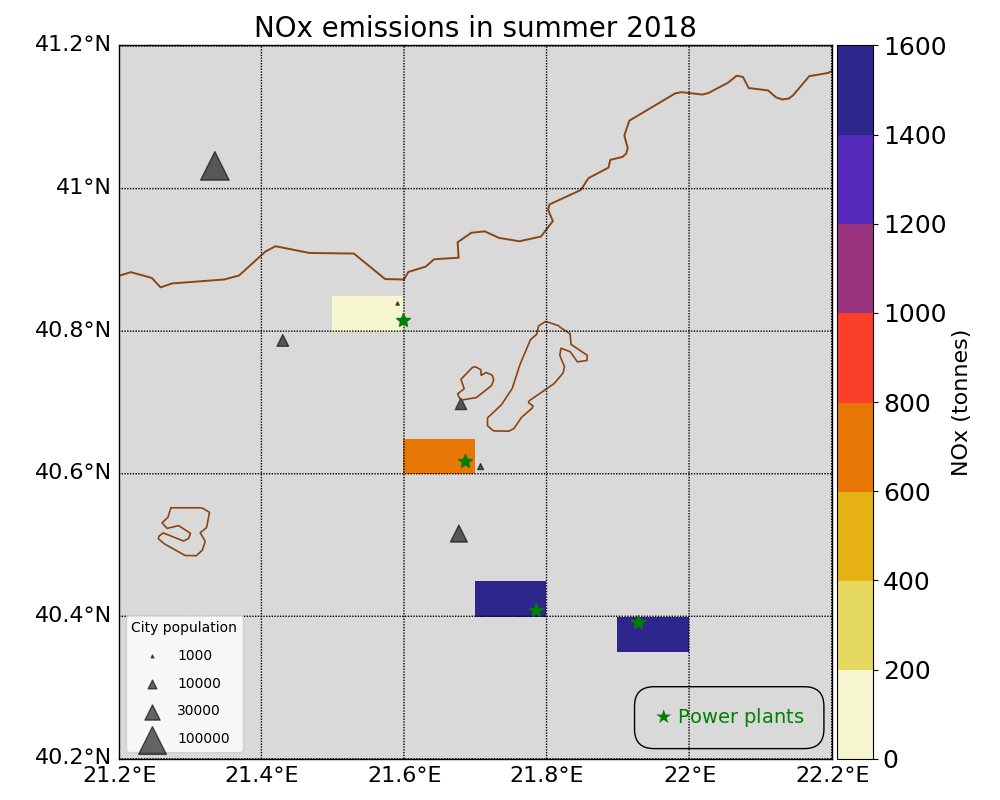 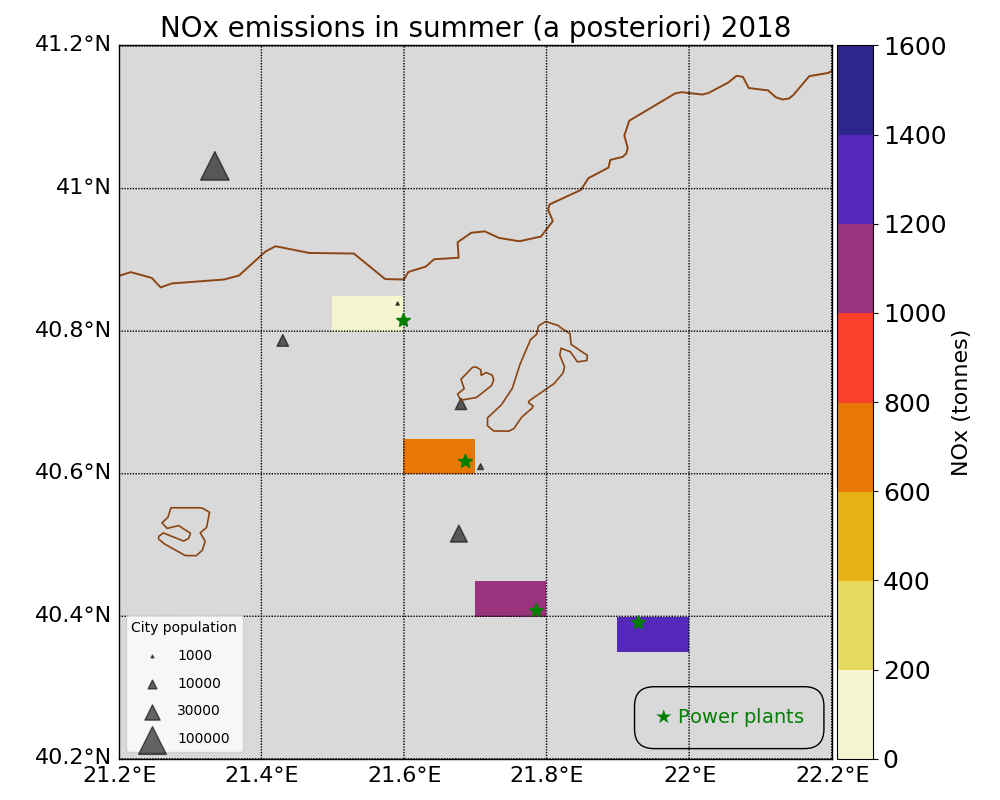 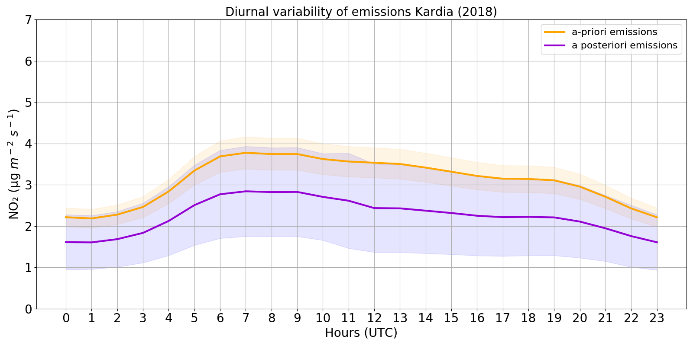 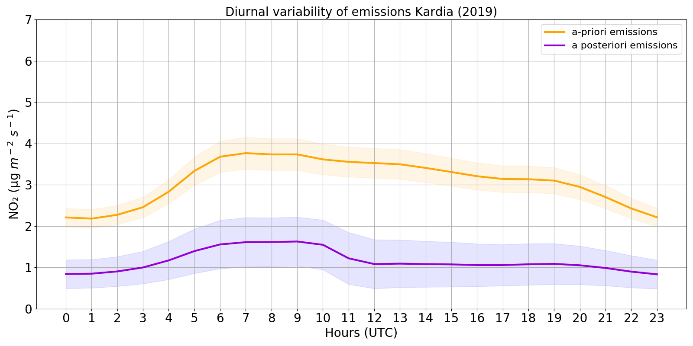 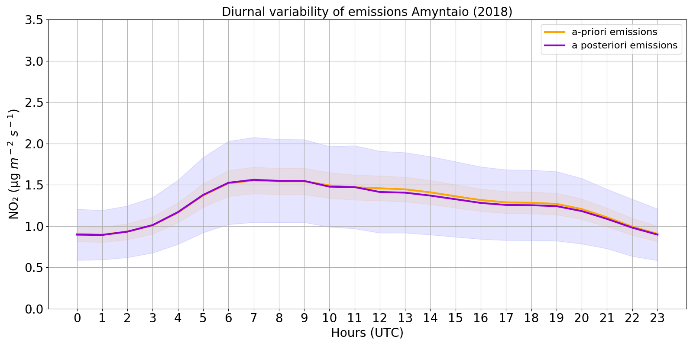 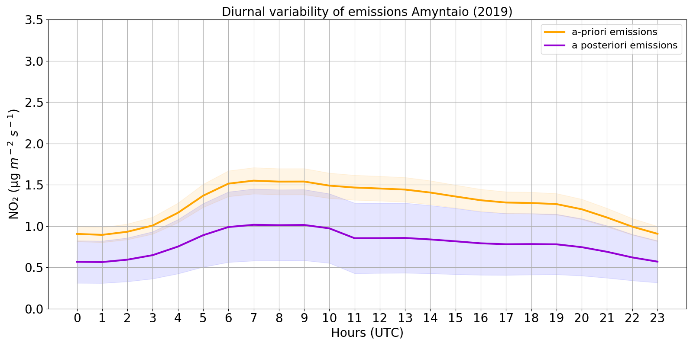 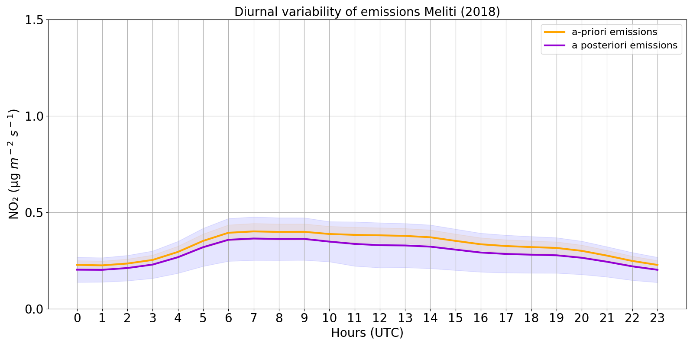 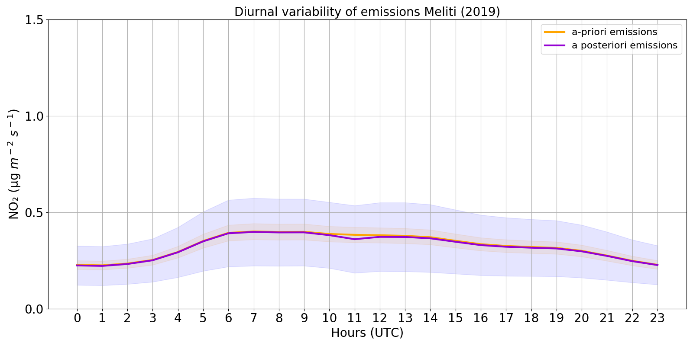 Air Quality stationsEmission sourcesSeasonal mean (μg/m3) ±stdSeasonal mean (μg/m3) ±stdSeasonal mean (μg/m3) ±stdBias (μg/m3)  Bias (μg/m3)  Air Quality stationsEmission sourcesMeasurementsBase runAssimilatedBase runAssimilatedKoiladaP.S. Ag. Dimitrios6.22±3.9314.68±10.709.05±6.988.462.83FilotasTown of Filotas/ P.P. Amyntaio5.05±3.745.46±4.654.93±4.430.40-0.13AmyntaioTown of Amyntaio/ P.S. Amyntaio6.37±3.827.50±7.357.22±7.551.130.85MelitiTown of Meliti/P.P. Meliti/ P.P. Bitola 10.93±11.056.38±5.535.30±4.94-4.54-5.63FlorinaTown of Florina5.90±2.676.49±6.134.74±4.810.59-1.15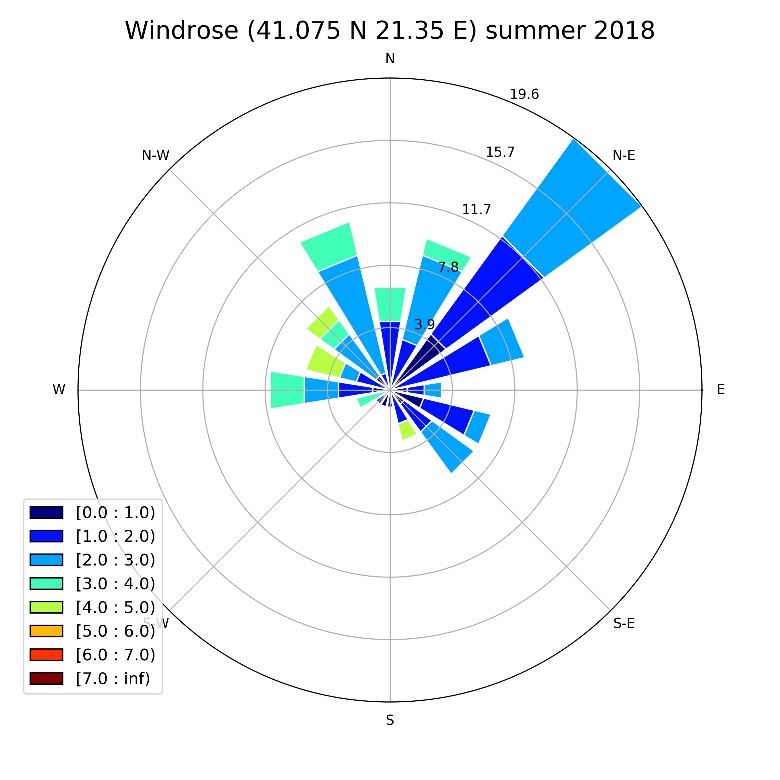 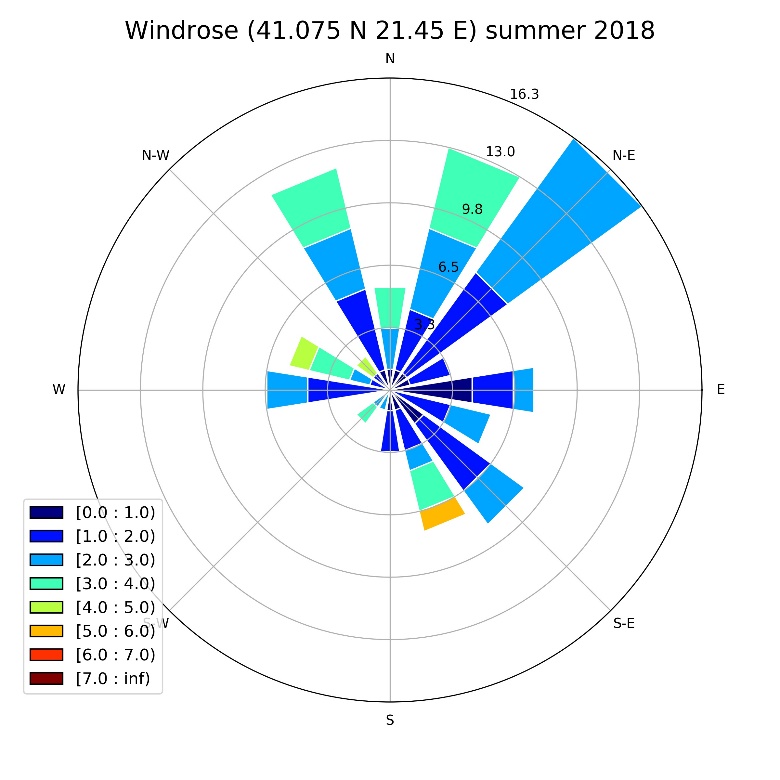 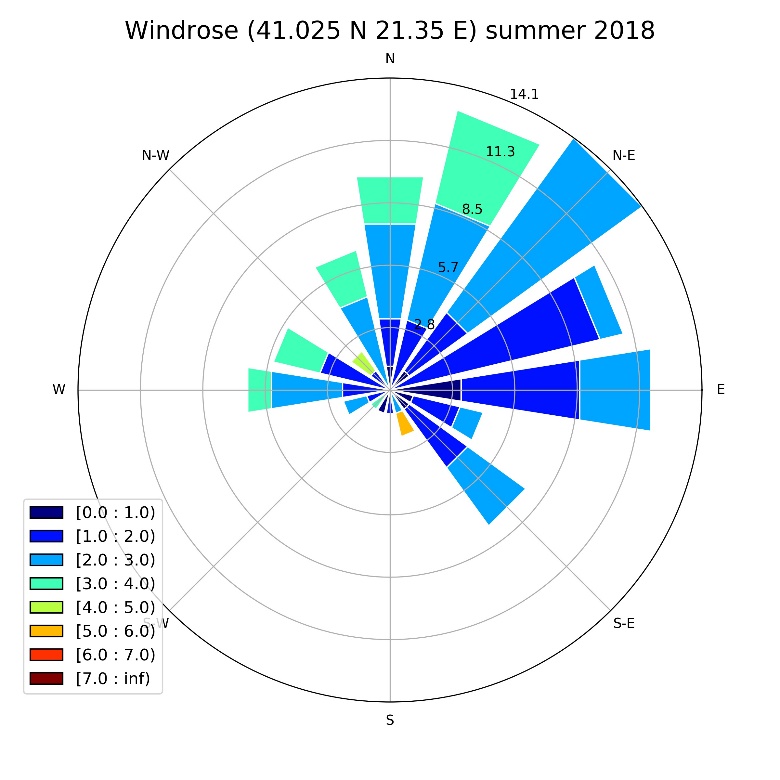 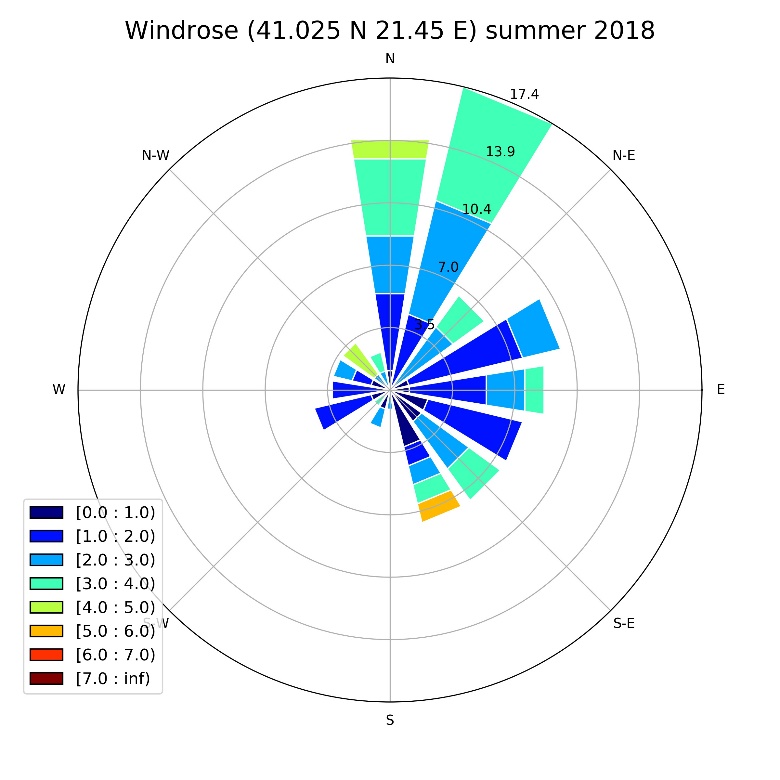 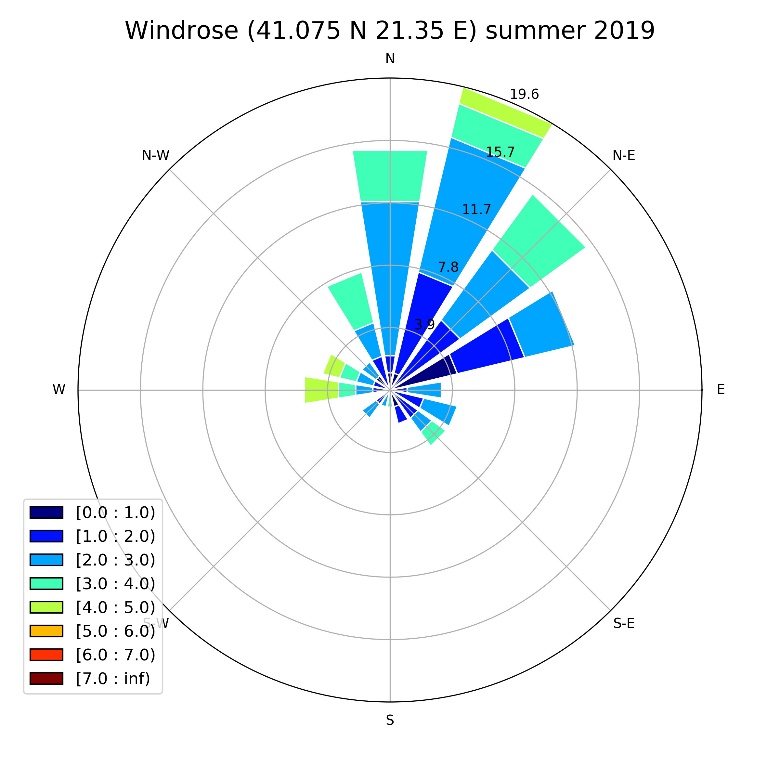 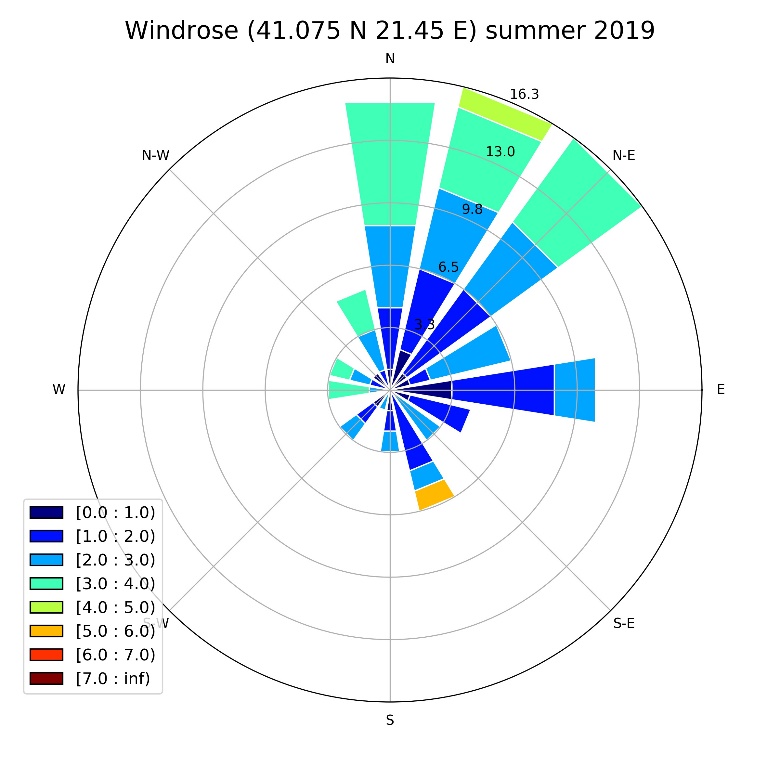 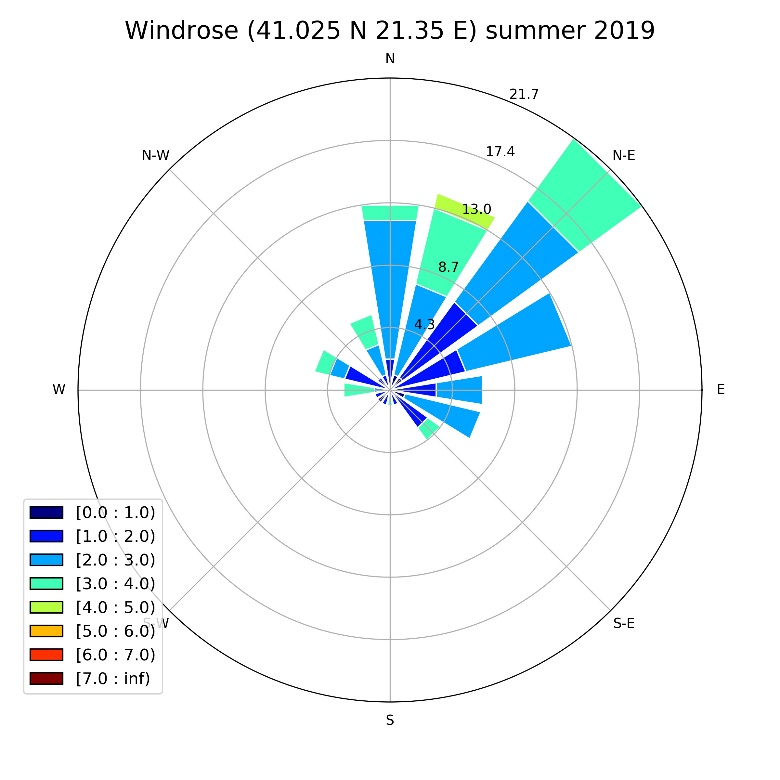 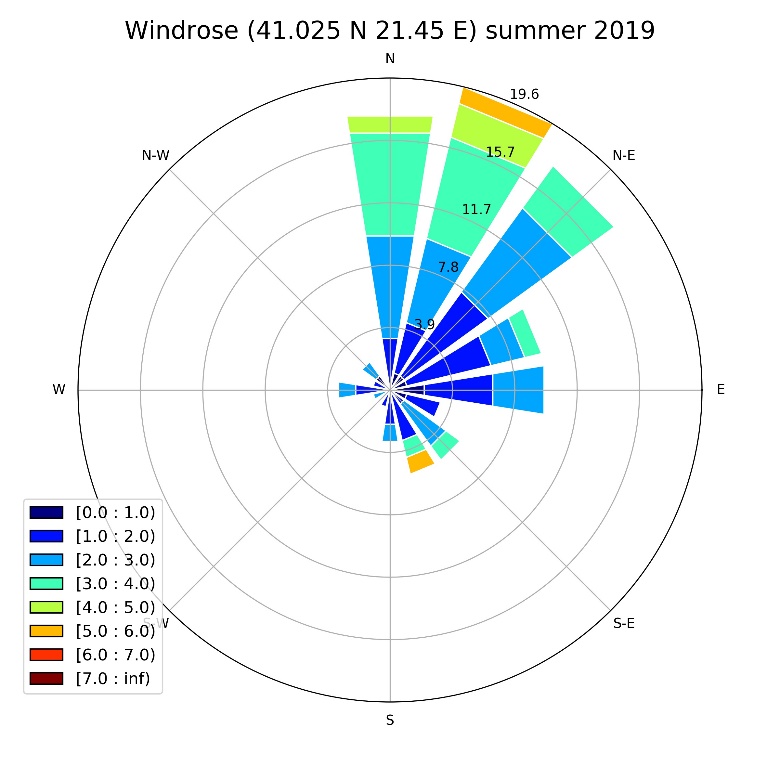 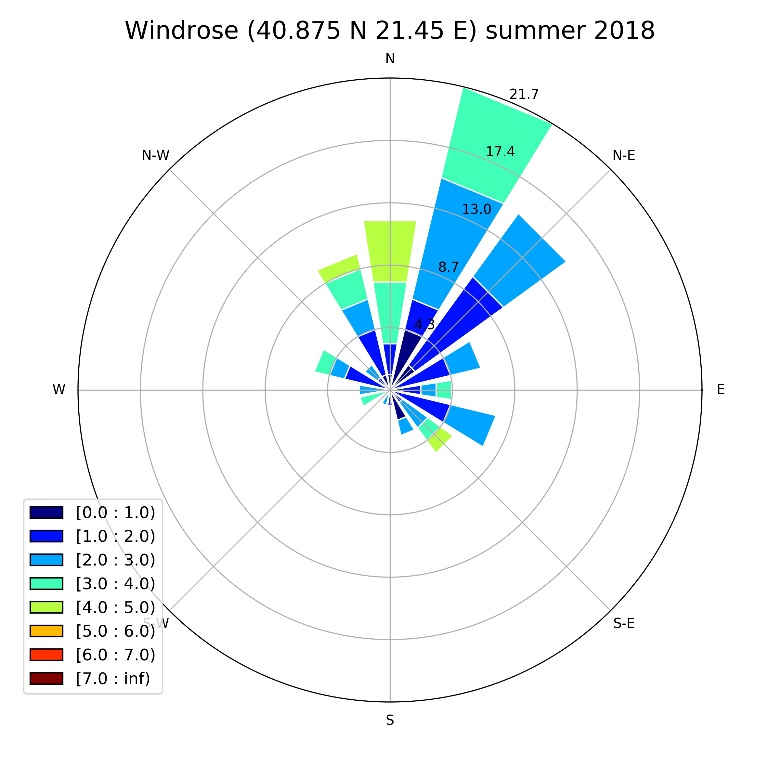 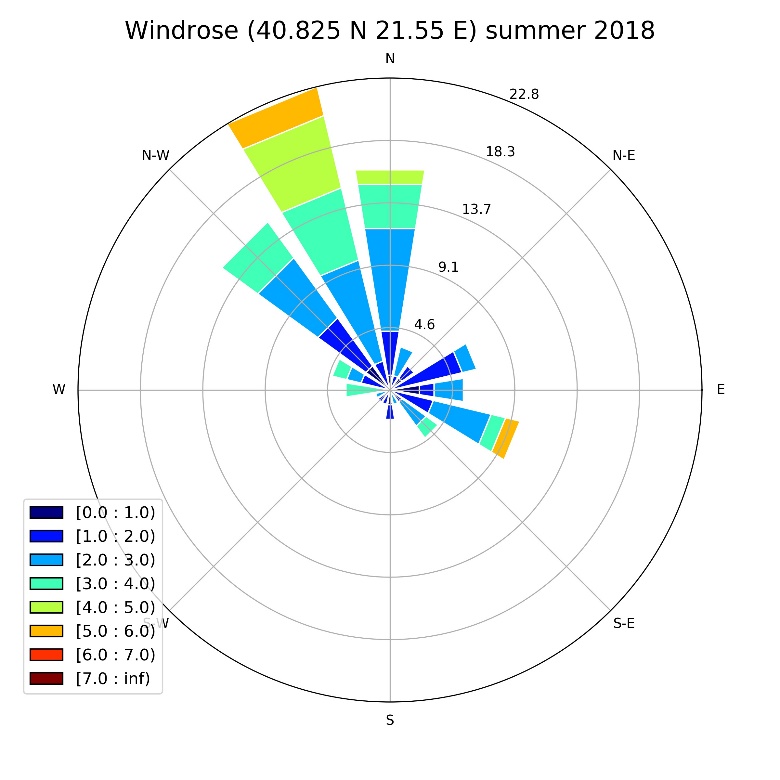 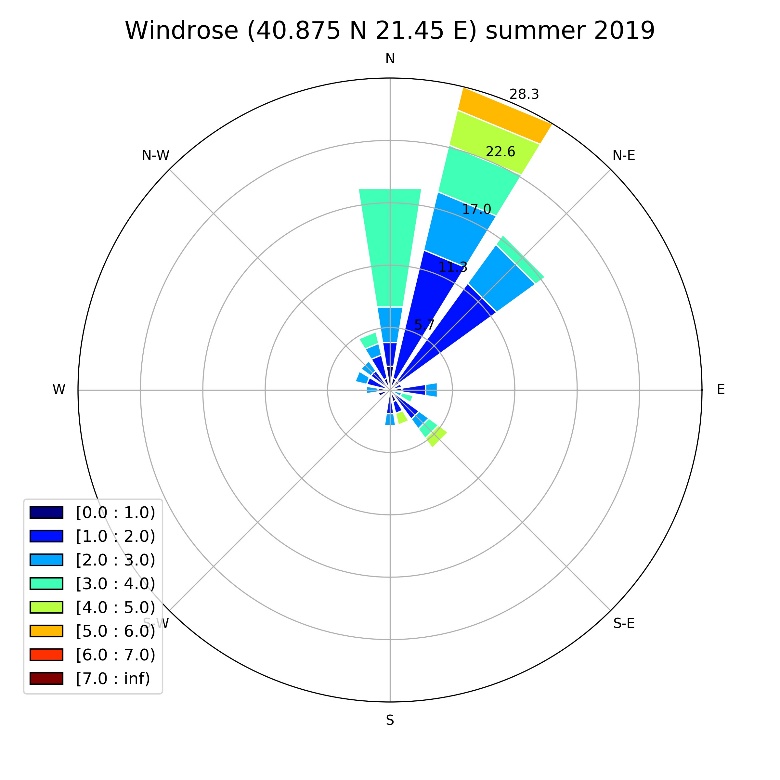 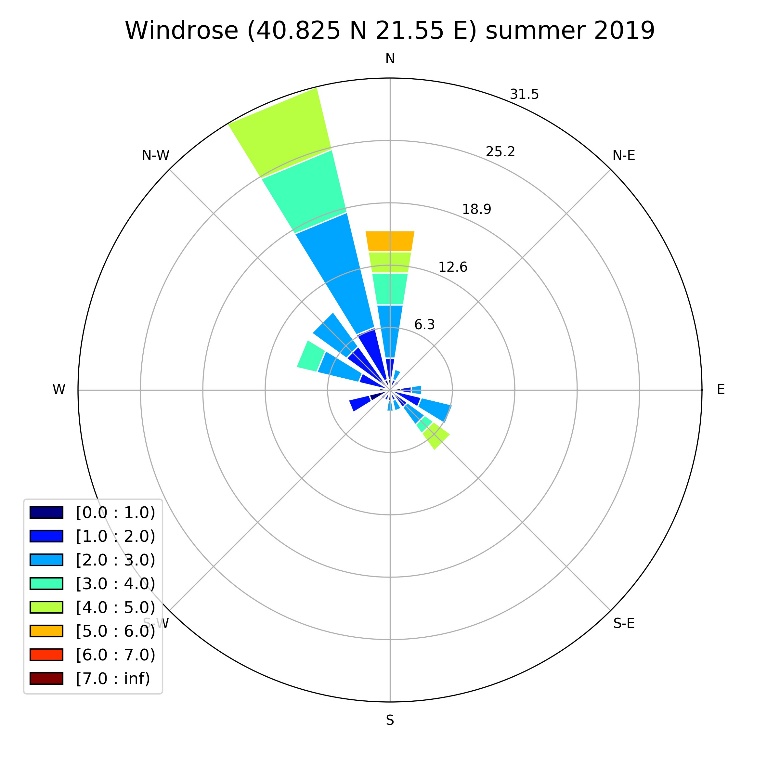 